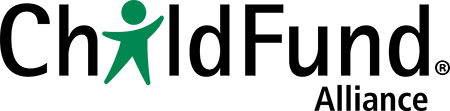 CEO Forum 13 – 15 November 2018Richmond, VA, USA
Agenda (Draft 2)Day 1: Tuesday, 13 November 2018 (08:00 – 10:00)10:15 – 17:00: Joint CEO-Board Meeting on Governance + ReviewContinues on next pageWednesday, 14 November 2018  Alice Albright, head of Global Partnership on Education (CEOs/Board) (TBC)CEOs who are board members: Board meeting 	All other CEOs: CEO learning day09:00 – 12:00 Option for CEOs to present on matters of interest15:00 – 17:00 Session with country directorsContinues on next pageDay 2: Thursday, 15 November 2018 (8:00 – 16:00)Continues on next page ChildFund International 2821 Emerywood Parkway
Richmond, VAAgenda item Welcome and introductionsTime08:00 – 08:05Issue(s)Presenter(s)Joern Ziegler, CEO, ChildFund Deutschland, CEO Forum Co-chairAnne Goddard, CEO, ChildFund International  Discussion pointsTo be filled in at meetingAgenda item ChildFund Alliance video (6.5 minutes)Time08:05 – 08:12Issue(s)Presenter(s)Meg  Discussion pointsTo be filled in at meetingAgenda item Review of major decisions from Brussels meeting, May 2018Time08:12 – 08:25Issue(s)Presenter(s)Joern Ziegler and Meg Gardinier, Secretary GeneralPurposeInformation/
supportMay meeting minutes. Discussion pointsTo be filled in at meetingAgenda item Introducing new CEOsTime 08:25 – 08:30Issue(s)Comments from Kevin Hyland, CEO, ChildFund IrelandPresenter(s)Joern ZieglerPurposeDiscussion pointsTo be filled in at meetingAgenda item Cultivating relationships for growthTime 08:30 – 09:00 Issue(s)Comments from Mr. Tong, Beijing Children’s Law & Research Center (China). https://sites.google.com/a/chinapilaw.org/bclarc/about-usPresenter(s)Nigel Spence, CEO, ChildFund Australia PurposeActions/Expected OutcomesInformation/
supportDiscussion pointsTo be filled in at meetingAgenda item Update on CEO Futures Task Force Time09:00 – 09:15 Issue(s)Presenter(s)Joern Ziegler; Patrick Canagasingham, CEO, CCFC; Anne Goddard, President and CEO, ChildFund International; Sungho Lee, ChildFund Korea PurposeRecommendations for CEOsActions/Expected OutcomesInformation/
supportDiscussion pointsTo be filled in at meetingAgenda item Empowering Southern voicesTime09:15 – 09:45Issue(s)Update on Global Governance LabIntroduction to African Child Policy ForumPresenter(s)Patrick Canagasingham, CEO, CCFCPurposeReport on International Civil Society Center meetingActions/Expected OutcomesInformation/
supportDiscussion pointsTo be filled in at meetingAgenda item Review of major decisions for Board approval Time09:45 – 10:00Issue(s)Presenter(s)Joern Ziegler; Meg Gardinier PurposeReview and summarize key decisions/highlights for Board meeting on 14 Nov.ChildFund Alliance audit, FY 18  (Meg)Recommendations from CEO Futures Task ForceActions/Expected OutcomesJoern to submit verbal report to Board with recommendations.Information/
supportTBDDiscussion pointsTo be filled in at meetingAgenda item AdjournmentTime10:00Agenda item Welcome and review of day’s agendaTime08:00 – 08:05Presenter(s)Joern Ziegler, CEO, ChildFund Deutschland, CEO Forum Co-chairDiscussion pointsTo be filled in at meetingAgenda item Review of decisions & next steps: Joint Board and CEO Forum meeting (13 November) and Board meeting (14 November)Time08:05 – 8:50Issue(s)Report back from joint Board & CEO meeting and Board meetingPresenter(s)Board designeePurposeActions/Expected OutcomesBoard designee will provide summary of joint Board & CEO Forum meeting and update the CEOs on key Board deliberations.Information/
supportDiscussion pointsTo be filled in at meetingAgenda item Updates on Alliance Member-led initiativesTime08:50 – 09:20Issue(s)1. Educo response to the Rohingya crisis2. ChildFund Ireland proposal on trafficking and sexual exploitationPresenter(s)1. Jose M. Faura, CEO, Educo2. Kevin Hyland, CEO, ChildFund IrelandPurposeActions/Expected OutcomesInformation/
supportDiscussion pointsTo be filled in at meetingAgenda item Updates on Secretariat-led initiativesTime09:20 – 10:00Issue(s)Update, review & discussionPresenter(s)Secretary General, Advocacy and Policy Advisor, EUO Director, Paul Bode (invited), Yukiko Yamada (on phone)PurposeBased on review of the PPT deck on Secretariat-led activities for the period 1 June to 30 September, CEOs can engage in a discussion with focal points on key initiatives, including funding trends and innovative sources of funding from the EUO.Actions/Expected OutcomesDecisions on issues raised in the deck.Information/
supportSecretariat update PowerPoint deckDiscussion pointsTo be filled in at meetingAgenda item Report: Membership Growth Sub-CommitteeTime 10:00 – 10:15Issue(s)Update, review & discussion: Membership growthReview of membership growth strategyPresenter(s)Kats Takeda, CEO, ChildFund Japan; Nigel Spence; Joelle Sicamois, CEO, Un Enfant par la Main  Meg Gardinier (strategy)PurposeDiscussion on next steps, based on work of membership growth working groupDiscussion on strategyActions/Expected OutcomesInform this strategic priorityInformation/
supportDiscussion pointsTo be filled in at meetingAgenda item BreakTime15 minutes– 10:15- 10:30Agenda item Communications and related updates	Time10:30 – 12:15Issue(s)World Rugby Partnership – Nigel SpenceSmall Voices, Big Dreams, 2019  – Jose Faura
Proposed – launch of SVBD during the May 2019 CEO Forum, DublinFollow-up on Marketing & Branding Discussion (May 2018 – Brussels)Updates from:		Anne Goddard, ChildFund International		All other membersReview of Unique Value Proposition (UVP) surveys – Joern Presenter(s)See abovePurposeActions/Expected OutcomesInformation/
supportSmall Voices, Big Dreams – Jose Faura summary for CEOs; UVP survey results Discussion pointsTo be filled in at meetingAgenda item LunchTime12:15 – 13:00 Agenda item Keeping Children SafeTime 13:00 – 13:45Issue(s)Presenter(s)Maryam Ehsani, Child Safeguarding Network manager (by phone)PurposeUpdate on benefits for ChildFund Alliance membersAdditional services offered for interested membersActions/Expected OutcomesInformation/
supportDiscussion pointsTo be filled in at meetingAgenda item Alliance Committee, Task Force and Other ReportsTime13:45 – 14:45Issue(s)Reports from Alliance CommitteesAlliance Program CommitteeCommunications & Marketing CommitteeAdvocacy Task ForceGrant Support CommitteeGeneration UnlimitedPresenter(s)Margaret SheehanRobert Doole Erin Kennedy and Sungho LeeCraig SteinShelby FrenchPurposeChairs of Committees/Task Force members to brief CEOs on major outcomes for Committee and Task Force activities since May 2018Actions/Expected OutcomesCEOs to provide any feedback and guidance necessary for future Committee outputsInformation/
supportReports from the APC, CMC, Generation UnlimitedDiscussion pointsTo be filled in at meetingAgenda item BreakTime14:45 – 15:00Agenda item Future CEO ForumsTime15:00 – 15:10Issue(s)Location for future CEO Forum(s)Presenter(s)Kevin HylandPurposeActions/Expected OutcomesInformation/
supportDiscussion pointsTo be filled in at meetingAgenda item All other businessTime15:10 – 15:25Issue(s)Any other businessPresenter(s)CEOs & Secretariat PurposeResolve outstanding issues or identify further issues for action at the next CEO Forum (May 2019) Actions/Expected OutcomesInformation/
supportDiscussion pointsTo be filled in at meetingAgenda item CEO in-camera sessionTime15:25 – 16:00Agenda item Adjournment Time16:00Issue(s)Conclusion and adjournmentPresenter(s)Joern and Meg